Women’s International League for Peace and Freedom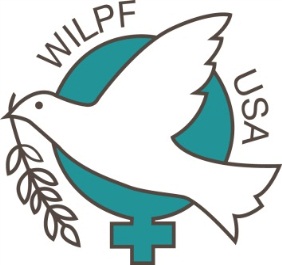 Portland Branch, 1034 SW 13th Avenue, Portland, Oregon 97205-1702Email: wilpfpdx @gmail.com 	Website: www.wilpfpdx.org 	Phone: 503-595-9393Newsletter/Calendar Editors: Celeste Howard, Natasha Beck, Anne McLaughlinJanuary 2015 Portland WILPF CalendarVIGILS HELD REGULARLYTuesdays, 4:30-5:30 pm  East end of Burnside Bridge (NE MLKJr Blvd@Couch Burnside) Peace & Social Justice 	Visibility Action (ongoing since March 2014)Wednesdays, 6:30 pm  SW 5th & Hall, Beaverton. Washington County Peace Vigil (ongoing since 2005)Fridays, 12:15 to 12:45 pm  SW 10th & Madison, near Art Museum. Women in Black (silent vigil for peace)Fridays, 5 to 6 pm Pioneer Courthouse Square, SW corner. Portland Peaceful Response Coalition (ongoing since 2001)Saturdays, 11 to noon Corner of NE 13th & Multnomah, across from Holladay Park. Lloyd Center Vigil (ongoing since 2004)Saturdays, noon to 1 pm McLoughlin and Oak Grove Blvds., Milwaukie. Oak Grove Peace Vigil (ongoing since 2006)EVENTS (free unless noted)	[see www.Trimet.org to find public transportation to all these locations]Saturday 3 January, 2 pm: “Stop Fast Track” Rally on Secret Trade AgreementsPortland Community College Southeast Campus, 2305 SE 82nd & Division. This rally is just before Senator Ron Wyden’s Multnomah County Town Hall, scheduled for this location. Sen. Wyden opposed the Hatch-Camp Fast Track legislation in early 2014. New Fast Track legislation will be proposed in January; will he continue to oppose it in 2015? More information at www.oregonfairtrade.org .Sunday 4 January, 4 pm: Senator Wyden’s Washington County Town HallBeaverton City Library, auditorium, 12375 SW 5th Avenue, Beaverton. Raise the “Fast Track” issue, and make sure he knows constituents want full public awareness of details in proposed trade agreements before, not after, they are finalized.Sunday 4 January, 7:30 pm: More Than a Score: The New Uprising against High-Stakes TestingPowell’s Books, NW 10th Ave & Burnside. Jesse Hagopian is editor of this collection of essays, poems, speeches, and interviews from frontline fighters who are defying the corporate education reformers. He will be joined by Portland Association of Teachers President Gwen Sullivan; student leader and More Than a Score contributor Alexia Garcia; Madison High School teacher and Rethinking Schools editor Adam Sanchez; and parent activist Paul Anthony. See www.afd-pdx.org for more about the book.Tuesday 6 January, 12 to 2 pm: Public Meeting of Eastside Democratic ClubGrace Presbyterian Church, 6025 NE Prescott St. at Cully Blvd; door on east side open at 11:30. Guest speakers: Jeff Strang, chair, Common Ground OR/WA, “Democratizing Land Ownership”; Lenny Dee, 350PDX member, “How Will Oregon Become a Leader in Responding to Climate Change.” Food available for sharing. More info at www.afd-pdx.org.Thursday 8 January, 7 pm: Documentary, ”In Plain Sight: Stories of Hope and Freedom”“Compassion First” headquarters, 1500 Northwest 167th Ave, Beaverton. January is Human Trafficking Awareness Month. This is the first Oregon screening of a documentary featuring six modern-day abolitionists who are fighting sex trafficking across America. The evening’s featured speaker will be Sergeant Mike Geiger, former supervisor of the Portland Police Bureau's Anti Trafficking Unit. See www.compassionfirst.org for screenings January 15 and 29.2Friday 9 January, 5 to 6pm: Rally/March: Close Guantanamo: America’s Shame for 13 YearsSW Corner of Pioneer Courthouse Square (SW Broadway and Yamhill). While President Obama pledged to close the prison at the beginning of his first term, it hasn’t happened yet and Congress has repeatedly blocked funding to shut down the site. Organized by Peace and Justice Works Iraq Affinity Group and others. For more info: http://www.pjw.info/Iraq.htmlSaturday 10 January, 9:30-11am: History & Culture of the Uyghur of Xinjiang, ChinaPSU, Smith Memorial Student Union, 1825 SW Broadway, room 236. Speaker: Dr. Turgrul Keskin, PSU Ass’t Prof of International and Middle Eastern Studies. Part of the First Saturday PDX: East Asian Program Series. http://www.pdx.edu/foh/event/history-culture-uyghur-xinjiang-china?delta=0.Saturday 10 January, 1 to 3 pm: Portland WILPF Monthly Branch MeetingRoom B310, First Unitarian Church. SW 12th Avenue and Salmon.  Join us to discuss plans for actions in 2015, and come at noon for a brown bag lunch together. All supporters welcome. Enter through the breezeway mid-block between Salmon & Main, where the door is unlocked 11:45— 12:15 and 12:45—1:15.Sunday 11 January, 6 pm: Candlelight Vigil, Human Trafficking Awareness DayJamison Square, 810 NW 11th Ave. YES (Youth Ending Slavery), in collaboration with Abolition Now, is hosting a candlelight vigil to raise awareness for this global and local atrocity. There will be hot drinks, reflective music, and passionate speakers who have survived trafficking. See http://www.abolitionnow.com/get-informed/events.Friday 16 January, Last Day to Register for Earth Care Summit on 23-24 JanuarySee 23 and 24 January for more information.Monday 19 January, 8:30 to 10:30 am: 29th Annual Martin Luther King Jr. BreakfastOregon Convention Center, 777 NE Martin Luther King Jr Blvd. Keynote speaker: Rev. Benjamin Chavis, executive director of the National Newspaper Association, former assistant to Rev. King. Tickets ($90) and more info at theskanner.com/mlk-breakfast-tickets. Donations of boxed meals and canned goods will be collected for the Martha Terrell Food Pantry, also donations of newly purchased clothing, especially coats. If you want to attend as part of a Portland WILPF table, please email lucindatate46@gmail.com before buying a full-price ticket.Monday 19 January, 2015, noon to 6 pm: 30th Anniversary, Keep Alive the DreamHighland Center, 7600 NE Glisan. Rev. Dr Martin Luther King, Jr. Tribute, commemorating the 50th Anniversary of the 1965 Voting Rights Act. Gospel choirs, community leaders, Workshop on Voting Rights Act led by Hon. Avel Gordly, Sen Jeff Merkley and Hon. Lew Frederick (9 to 10:30 am), Keynote by Arun Gandhi, and much more. Donation $5 or five non-perishable food items. Live simulcast on Portland Community Media (Channel 11), KBOO and internet. More info at 503-816-9001 or www.worldartspdx.org.Wednesday 21 January, 6 pm: MLK Tribute, Keynote by Angela Davis, “Living the Legacy: The Meaning of Freedom”PSU, Peter Stott Center Gymnasium, 930 SW Hall St. Free to PSU students, $15 faculty/staff/general public. Tickets are sold out; as of Jan. 1, an additional 200 tickets are available for students only at www.pdx.edu/boxoffice. For other MLK Tribute events during the week of January 19-23, see http://www.pdx.edu/insidepsu/events/MLK2015?delta=0.Wednesday 21 January, 7 pm: Documentary, “Pay 2 Play”First Unitarian Church, SW 12th and Salmon, doors open 6:30. On the 5th anniversary of the Supreme Court's Citizens United decision, join the sponsors in screening this documentary video on the effects of almost totally uncontrolled money on the political process in the United States. Sponsors: Alliance for Democracy PDX, Oregon Common Cause, Economic Justice Action Group of First Unitarian Church, Main Street Alliance, KBOO, Move to Amend PDX.3Thursday 22 January, 6:30 to 8 pm: Innovative Solutions to Money in PoliticsJimmy Mak's, 221 NW 10th Ave. at Everett. According to the site "Open Secrets," dark money groups spent more than $600 million in the 2012 election cycle. Join City Club of Portland’s Government Policy Committee and Common Cause for a lively discussion on how unfettered money has changed the political landscape and what we can do to make sure our voices are heard. https://www.facebook.com/events/1579196232303066Friday 23 January to Thursday 29 January: Film, “She’s Beautiful When She’s Angry”Living Room Theaters, 541 SW 10th Ave across Burnside from Powells Books. A new film about the Second Wave of Feminism. See www.livingroomtheaters.com for showtimes/ticket prices.Saturday 24 January, noon to 1 pm, “15 Now” Rally at the Oregon State CapitolRally to support a $15 per hour minimum wage in Oregon. Such a bill will be introduced in the Oregon Legislature and currently has 11 legislative sponsors. This rally will show our strength and help generate media attention for the bill. Reserve your seat on  going to Salem here: https://www.eventbrite.com/e/bus-rides-to-rally-on-capitol-steps-tickets-14945572610Saturday 24 January, 6:30 to 8:30 pm: Earth Care Summit—Reception, Tables, and Climate ArtsUniversity of Portland, Buckley Auditorium & Franz Hall, 5000 N. Willamette Blvd. Special guests include Dr. Yoram Bauman, economist and co-author of The Cartoon Introduction to Climate Change. Cost :$10. Register by Friday, January 16 at www.emoregon.org.Sunday 25 January, 2:30 to 8:30 pm: Earth Care Summit, “True Costs of Climate Change”Location, see previous listing. 2:30 Registration; 3 pm, Pre-event Seminar, “Deep Dive into Theology & Climate Change,” with Dan Misleh, executive director of Catholic Coalition on Climate Change. 5:30 pm, Dinner; 6:15 pm, Keynote by Dan Misleh; 7 to 8:30 pm: Workshops and Small Groups. Cost: $35/$15, with/without dinner. Register by Friday, January 16, at www.emoregon.orgSunday 1 to Saturday 28 February: Oregon Society of Artists ExhibitConcordia University, George R. White Library Lobby, 2900 NE Liberty St. Go to www.cu-portland.edu/events or call 503-288-9371 for library hours. “Meet the artists” reception on February 1, 2015, 2-4 pm.Saturday 7 February, 8:30 am to 6 pm: 12th Annual Women in Prison ConferenceLewis & Clark Law School, 10015 SW Terwilliger Blvd. Dr. Emily Salisbury, keynote speaker, teaches in PSU’s Hatfield School of Government, Criminology & Criminal Justice Division. Lunch provided, reception to follow.. Presented by The Portia Project, Oregon Justice Resource Center. Register at http://www.ojrc.info/wipconference/ Wednesday 11 February, 11 am to 1 pm: Health Care for All Oregon Rally at the Capitol in SalemJoin HCAO on the Capitol steps, telling Oregon Legislators that we want health care for all people; Program includes great music and inspiring speakers. Register and get more info about various bus and carpool options at www.HcaoRally.net.  also join a group to meet with legislators. Buy bus tickets ($16.37 each) at http://www.eventbrite.com/e/bus-rides-to-rally-on-capitol-steps-tickets-14302261449 Tuesday, 17 February, 7:15 am: Annual Faith Labor Breakfast St Andrews Church, 806 NE Alberta, Wage Theft: Robbing Workers and our Communities. Wage theft is reaching epidemic proportions. Come find out how it affects workers in Oregon and what you can do to help. $15/person; no one turned away for lack of funds.  Submittal deadlines: Articles for February newsletter, January 22; events for February calendar, January 29. Send items for publication to wilpfpdx@gmail.com